3.1 Les avertissements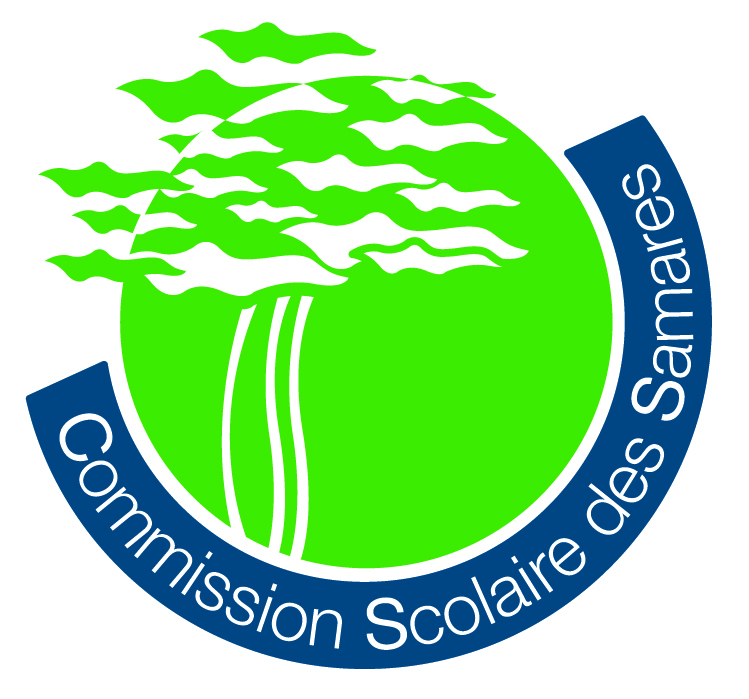 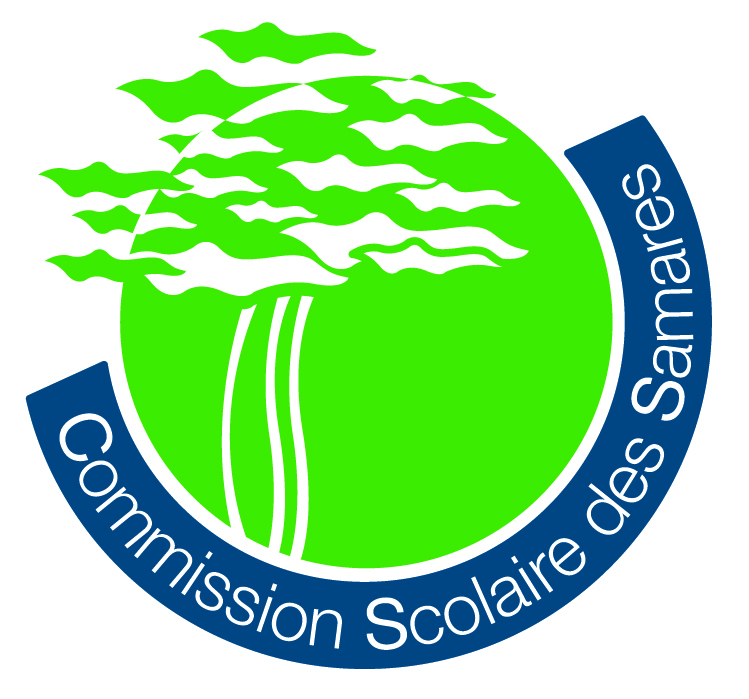 Être près de l’élève (la proximité de l’adulte incite l’élève à reprendre un bon comportement).Toujours adopter un ton ferme et neutre.Exprimer votre désaccord (verbal ou non verbal).Recadrer le comportement.Dire à l’élève que son comportement est inacceptable.Rappeler les règles de classe négociées et les conséquences possibles établies au préalable (éviter les menaces que vous ne pouvez pas mettre à 	exécution). Vérifier que l’élève comprend bien l’intervention.Appliquer la conséquence, s’il y a lieu.Faire un retour avec l’élève (éviter la dramatisation).Éviter d’être plusieurs adultes à la fois à intervenir.Inspiré de Paci-Raide, CS Beauce-Etchemin, 2004